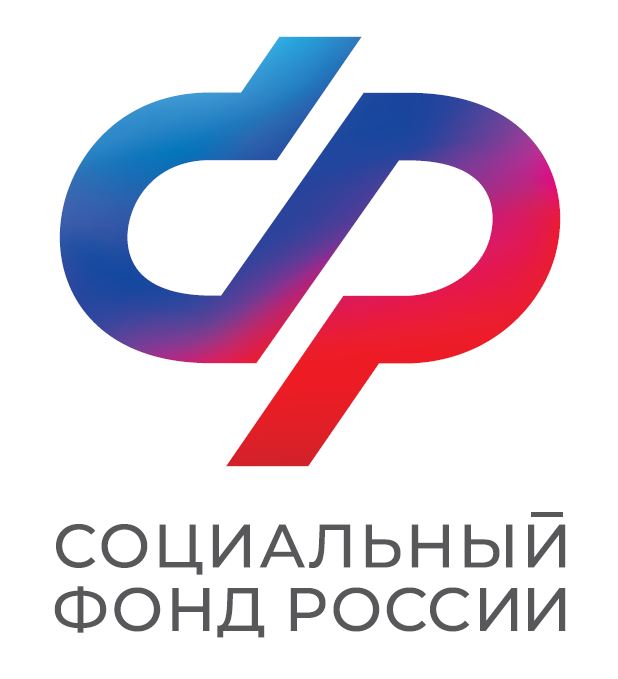 ПРЕСС-РЕЛИЗОТДЕЛЕНИЯ  СОЦИАЛЬНОГО ФОНДА   РФ  ПО  АСТРАХАНСКОЙ  ОБЛАСТИ   414040, г. Астрахань     ул. Ак.Королева, 46т/ф. 44-87-33                                                                                                                                                                     Сайт: www.sfr.gov.ru Порядка 500 семей с начала года распорядились маткапиталом через банки438 астраханских семей подали заявления о распоряжении материнским капиталом в банки, с которыми Отделение Социального фонда России по Астраханской области заключило соглашения. Обратиться напрямую в финансовые организации семьи могут в том случае, если они решили использовать средства на покупку или строительство жилья с привлечением кредита.Благодаря информационному обмену между фондом и банками родителям достаточно подать заявление о распоряжении капиталом вместе с оформлением кредита. Дополнительно обращаться в Социальный фонд при этом не нужно. Если кредит или займ уже оформлены, родители подают заявление о распоряжении в Социальный фонд. В таком случае не нужно приносить документы и справки по выданному кредиту, соответствующие сведения СФР самостоятельно получит в рамках взаимодействия с банком.Социальный фонд регулярно заключает соглашения об информационном обмене с банками, чтобы родители могли проще и быстрее реализовать свое право на улучшение жилищных условий с помощью маткапитала.